Tell us how you really feel!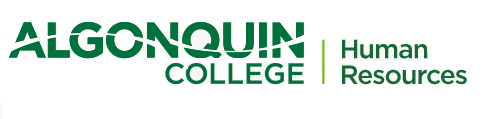 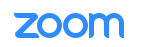 Start Zoom: 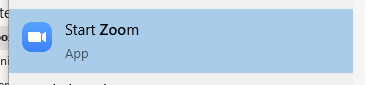 Select your initials: 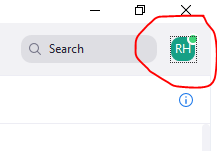 Select “Change My Picture”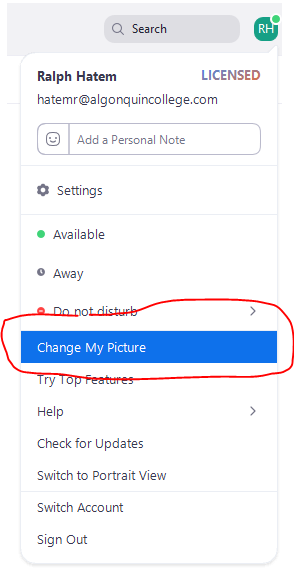 Click “Change” 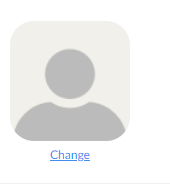 Select one of the images below by right-clicking and saving the image of your choice to your Desktop, then uploading from there.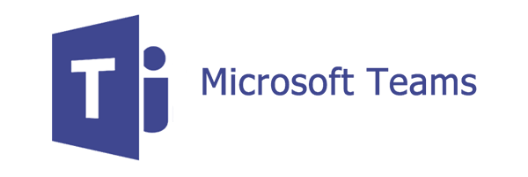 Start Teams 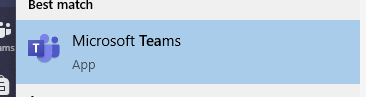 Select your initials from the top right of your screen: 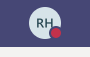 Click “Change picture” 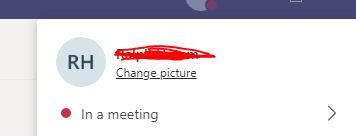 Select one of the images below by right-clicking and saving the image of your choice to your Desktop, then uploading from there.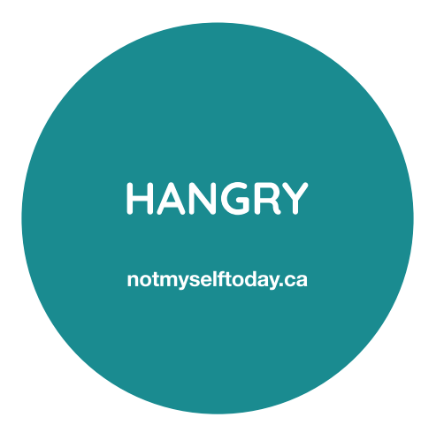 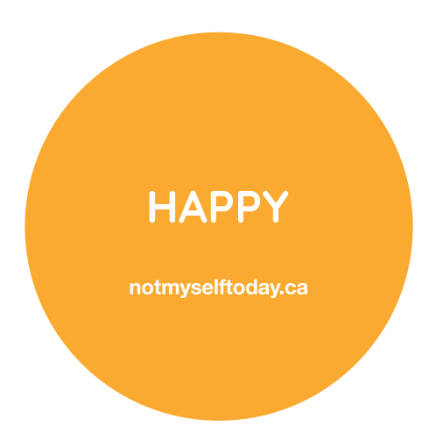 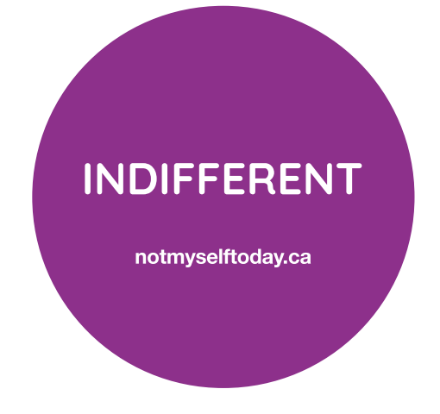 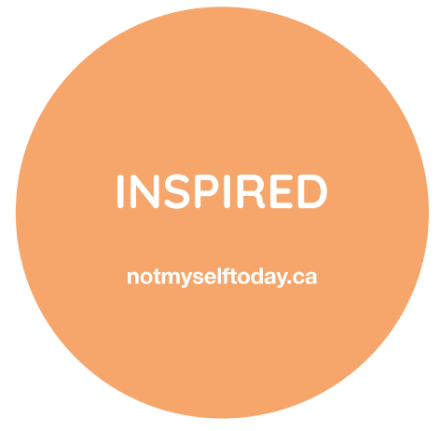 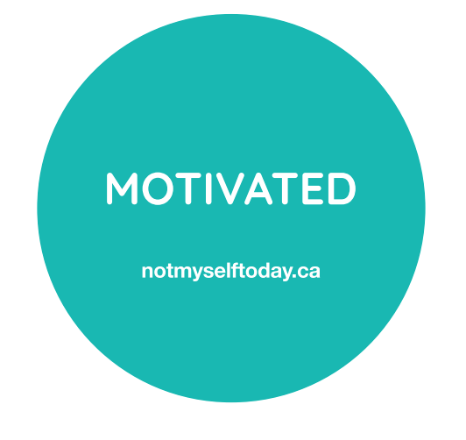 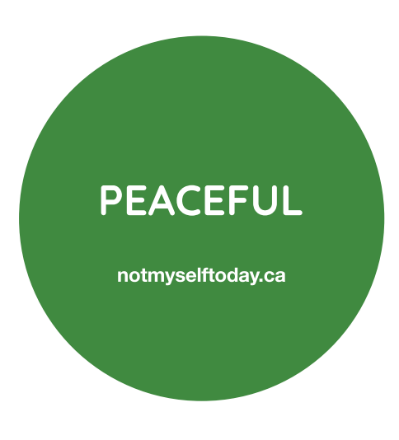 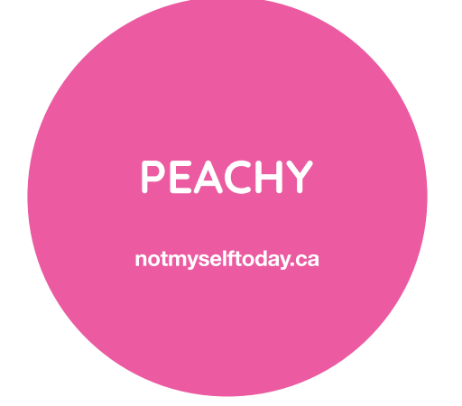 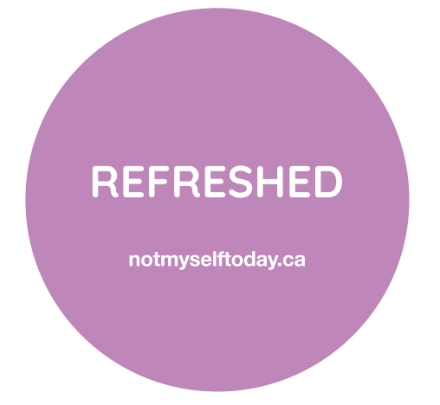 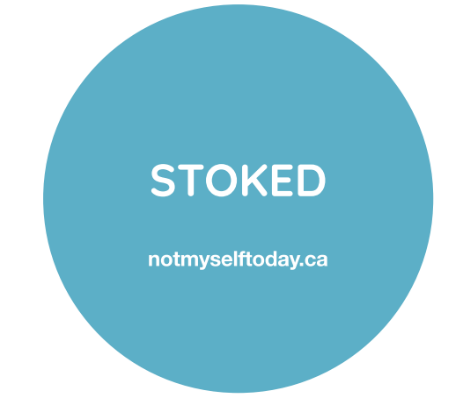 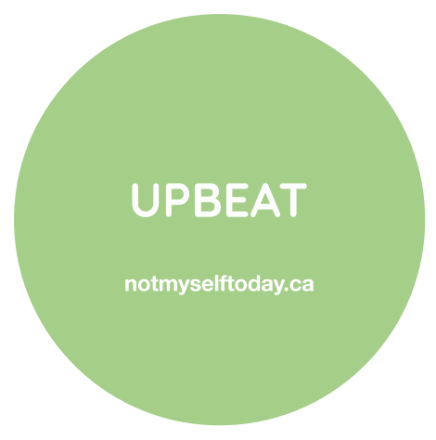 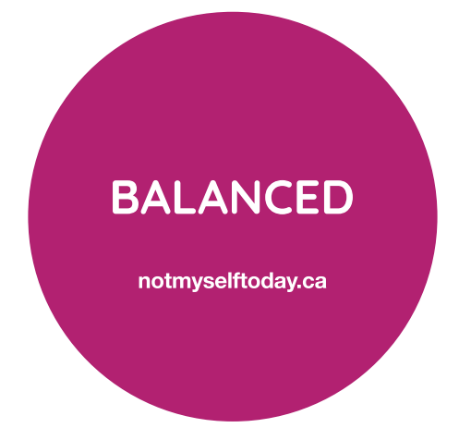 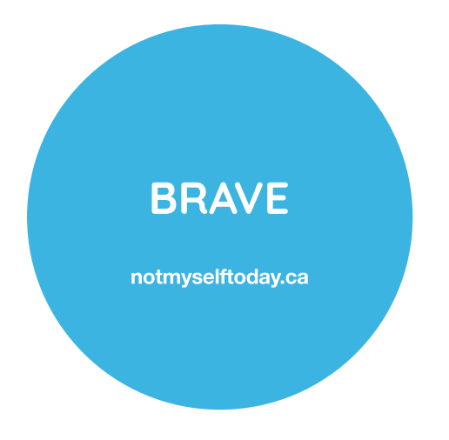 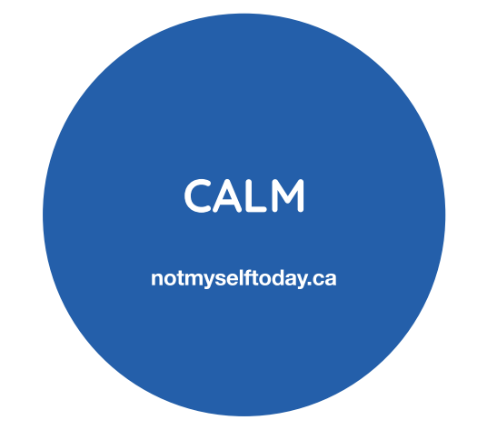 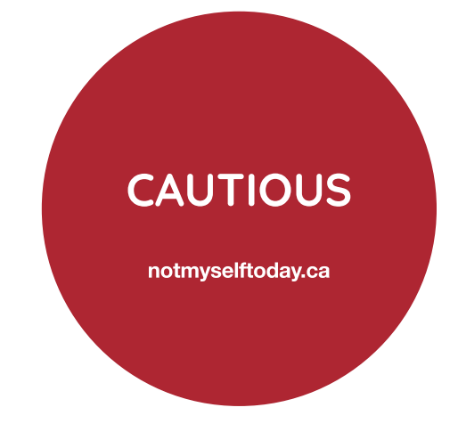 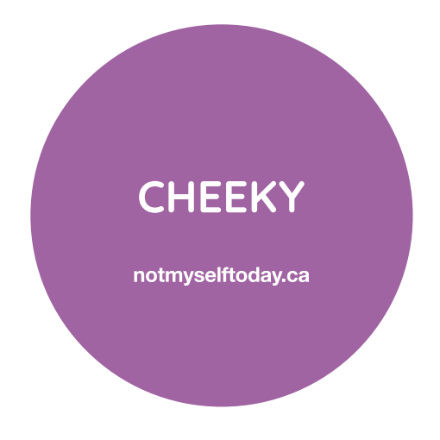 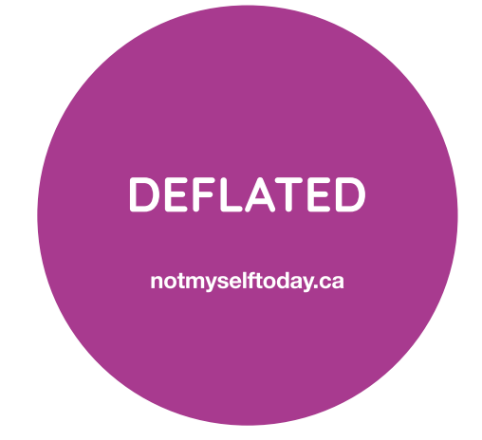 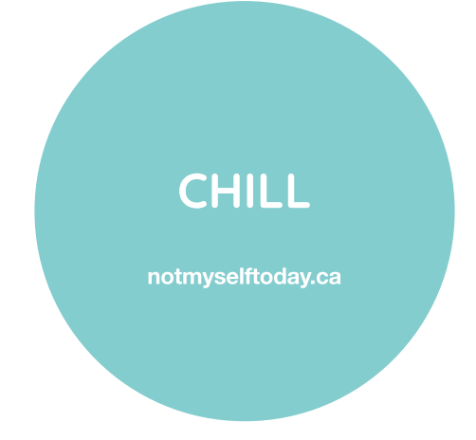 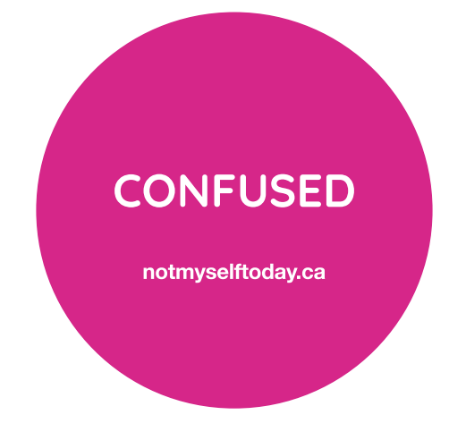 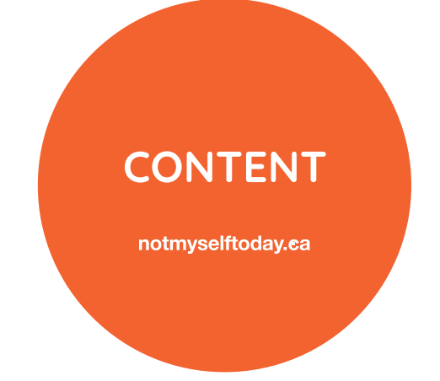 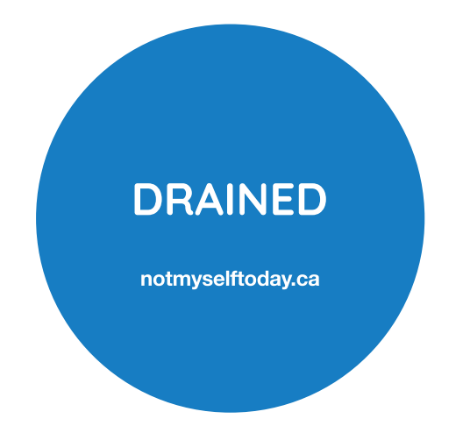 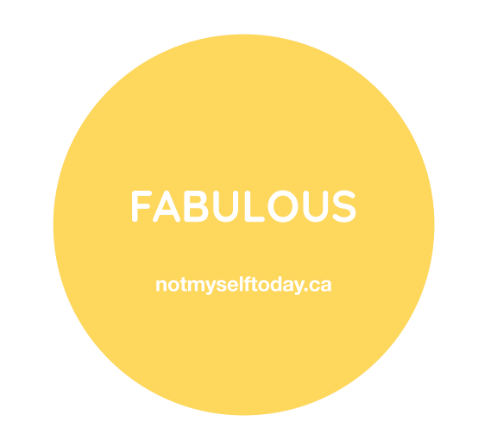 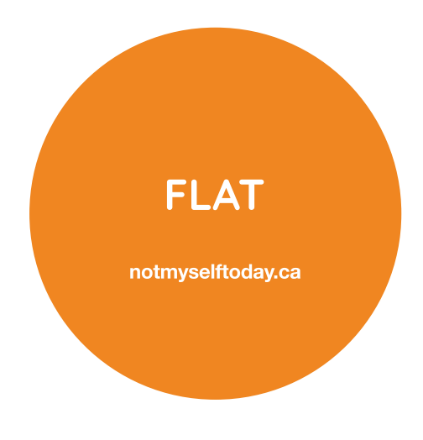 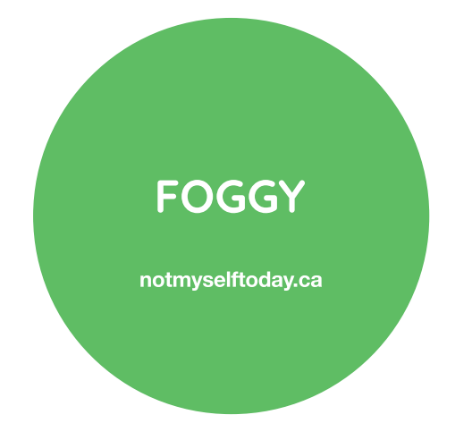 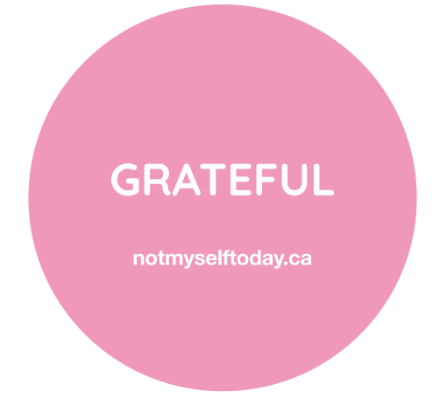 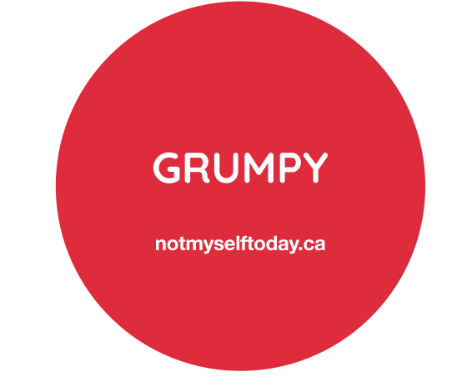 